В соответствии с Порядком проведения государственной итоговой аттестации по образо- вательным программам среднего общего образования (приказ Минобрнауки России от 26.12.2013  N° 1400 зарегистрирован Минюстом  России 03.02.2014  № 31205)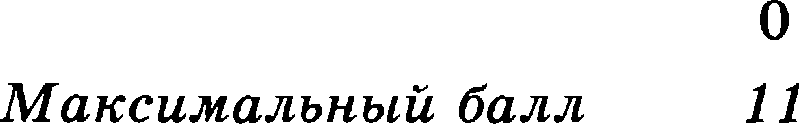 «61. По результатам первой и второи проверок эксперты независимо друг от друга вы- ставляют баллы за каждыи ответ на задания окзаменационной работы ЕГЭ с развернутым ответом...62. В случае существенного расхождения в баллах, выставленных двумя окспертами, на- значается третья проверка. Существенное расхождение в баллах определено в критериях оценивания по соответствующему учебному предмету.Эксперту, осуществляющему третью проверку, предоставляется информация о баллах, выставленных  экспертами,  ранее проверявшими  экзаменационную работу» .Если  расхождение составляет 2  и  более  балла  за  выполнение  любого  из  задании   20—24, то третий эксперт проверяет ответы только на те  задания  (из  заданий  20—24),  которые  вы- звали   столь  существенное  расхождение.Если расхождение сумм баллов, выставленных двумя экспертами за задание 25 по всем (семи) позициям оценивания данного задания, составляет 5  и более  баллов,  то  третий  экс- перт  выставляет  баллы по всем семи  позициям  оценивания  задания 25.BAPHAHT 3Часть IVасть 2Критерии  оцевивавия  задавий с развервутым ответомСкажите дату (год) заседание, на котором прозвучал этот доклад. Назовите фамилию политического деятеля, являвшегося руководителем Коммунистической партии Совет- ского Союза в тот период. Скажите название периода истории СССР, когда отот поли- тический  деятель был  руководителем страны.Какие явление общественно-политической жизни страны, характерные для рассматри- ваемого в тексте периода, докладчик считает отрицательными? Скажите любые три явление.Какие исторические обстоятельства, относящиеея ко времени выступления е данным докладом, сделали возможным пересмотр ряда традиционных оценок еоветекой исто- рии 1920—1930-x rr.? Привлекая исторические онания, укажите не менее двух итогов исторического развития страны в этот период.Либеральные реформы в царствование Александра I были во многом связаны с дея- тельностью М.М. Спераяского. Однако либеральные проекты вскоре были свернутія, а М.М. Сперанский оказался в опале. Чем была вызвана отставка М.М. Сперанского? Приведите не менее трех объяснений.В историческои науке существуют дискуссионные проблемы, по которым  высказыва- ются различные, часто противоречивые точки зрения. Ниже приведены  одна  из  cпop- нъіх точек зрения, существующих в исторической науке.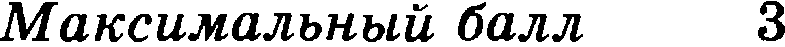 «l3eтcкue соборы dыnu формоїі ограничения царскоїі власти» .Используя исторические знания, приведите два аргумента, которыми можно подтвер- дить данную точку зрения, и два аргумента, которыми можно опровергнуть ее. При изложении аргументов обязательно используите исторические факты.Ответ запишите в следующем  виде.Аргумеяты  в подтверждевне:2) ...Аргумеяты  в опровержевне:1) ...2) ...Вам   необходимо   написать   историческое   сочинение   об   ОДНОМ   из   периодов историиРоссии:1)  960—1015  rr. i2) 1656—1658 rr.;3)   1917—1923 rr.В  сочинении  необходимо:указать не менее двух значимых событий (явлений, процессов), относящихея к дан- ному периоду истории;назвать  две  исторические   личности,   деятельность   которых  связана   с указаннымисобытиями (явлениями, процессами), и, используя знание исторических фактов, охарактеризовать роли названных Вами личностей в этих событиях (явлениях, пpo- цессах);указать не менее двух причинно-следственных связей, характеризующих причины возникновения  событий (явлений,  процессов),  происходивших  в данный период;используя знание исторических фактов и (или) мнений историков, оцените влияние событий (явлений,  процессов)  данного периода  на дальнейшую историю России.В ходе изложения необходимо корректно использовать  исторические  термины,  поня- тия,  относящиеся  к данному периоду.В соответствии с Порядком проведения государственной итоговой аттестации по образо- вательным программам среднего общего образования (приказ Минобрнауки России от 26.12.2013  N• 1400  зарегистрирован Минюстом  России 03.02.2014  N 31205)‹361. По результатам первой и второй проверок эксперты независимо друг от  друга  вы- ставляют   баЈілы   за  каждый  ответ  на  задания   экзаменационной  работы   ЕГІЭ  с   развернутымответом...62. В случае существенного расхождения в баллах, выставленных двумя экспертами, на- значается третья проверка. Существенное расхождение в баллах определено в критериях оценивания   по  соответствующему  учебному  предмету.Эксперту, осуществляющему третью проверку, предоставляется информация о баллах, выставленных  экспертами,  ранее проверявшими  экзаменационную работу» .Если расхождение  составляет  2 и более балла за выполнение  любого из заданий  20—24,  то третий эксперт проверяет ответы только на те задания  (из  заданий  20—24),  которые  вы- звали  столь  существенное расхождение.Если  расхождение сумм баллов,  выставленных  двумя  экспертами  за  задание  25 по всем(семи) позициям оценивания данного задания, составляет 5  и  более баллов,  то  третий  экс- перт выставляет  баллы  по всем семи позициям  оценивания  задания 25.ВАРИАНТ 4Часть 1_ 		Критерии оцевивавияБаллыВсе исторические  термины,  понятия использованы некорректно.иЛиИсторические   термины,   понятия  не использованы0K6Наличие  фактических ошибок.1  или  2  болло  пО  • R• meR•••  36   может быть  аыстоалеко  толъко  а случае, ec- пи  по нритерияж  31—34  выставпено  в сумке  не  жeнee 4 бапловgK6В историческом  сочинении отсутствуют фактические ошибки2K6Допущена  одна фактическая ошибка1K6Допущены  две или более фактические ошибки0K7Форма  изложевия.ї балл по кRитерию К7 жожет бьtть аьtстаален топьно в ту мае, ennu по критеринж 31-34 выптавпено в сужже не женее 4  бапновiK7Ответ  представлен   в  виде  исторического  сочинение  (последовательвое,  связноеизложение  материала)	 	K7Ответ  представлен   в  виде  отдельпых  отрывочных положенийK7А•задавияОтвет1213 	2 4123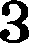 36 	4 целины (целина)s462163526ЈV•задааияОтвет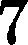 i3581329536210Муков11 		72519412346іЗСталин14Ржев15Ельня162461 т 	6453	18з51923Содержание  вервого ответа и указания по  оценивавию(допускаются  иные формулировки  ответа,  не искажающие его смысла)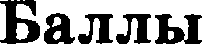 Правильный ответ должен содержать следующие элементы: 1) дата  — 1987 г.;руководитель  страны  —  М.С. Горбачев;название  периода   — перестройкаУказаны дата события,  руководитель  страны,  название периода2Указаны  любые  два  элемента1Указан один любой элемент.  ИЛИ Ответ неправильный0Максимальный dалл2  указания пооценивавию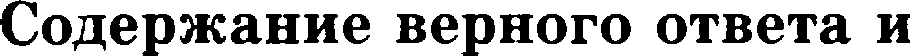 (допускаются   иные  формулировки  ответа,   не  искажающие  его смысла)	БаллыМогут быть указаны  следующие явление:складывание административно-командной системы партийно-государственного руко- водства страной;усиление бюрократизма;жесткие формы  и методы  проведения  политики  коллективизации в деревне;  уназаяияпооцеаиваяию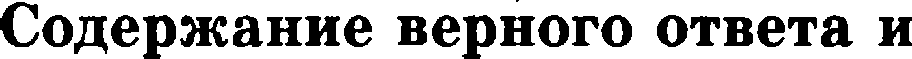 (допуекаютея  иные формулировки  ответа,  не иекажающие его смысла)Баллпі4) веввимавие к социальным процессам в деревне. Могут  быть  указаны  другие явленияПравильно  указаны  три явление2Правильно  указаны  два явлениеiПравильно  указано одно явление.  ИЛИ Ответ неправильный0Максимальньtй   #алл2Содержание  веряого ответа  и уназавия по оцевивавию(допускаются  иные формулировки  ответа,  не искажающие его смысла)БаллыПравильный  ответ должен  содержать следующие элементы:1) обстоятельства, например:провозглашение  политики  гласности  и демократизации;обострение общественного интереса к истории советского пpomлoro;публикация новых материалов по истории революции и другим периодам советской истории.2) итоги, например:падение  авторитета KПCC;постепенный  отказ от коммунистическои идеологии;обострение  межнациональных  конфликтов   и  распад  СССР.Итог может быть сформулирован  иначе.  Могут быть указаны другие причиныСформулирован  итог, указаны два обстоятельства2Сформулирован  итог, указано одно обстоятельство	 	1Только сформулирован итог. ИЛИ указаны только одно-два обстоятельства. ИЛИ ОтветнеправильныйМаксижальньtй #алл2Содержание  вервого ответа  и указания по оцевиванию(допускаются  иные  формулировки   ответа,   не  искажающие  его смысла)БаллыМогут  быть  приведены  следующие  объяснения:реформаторска я деятельность Александра I характеризовалась нерешительностью, no- ловинчатостью,   непоследовательвостью;Александр   I   опасался   оказаться   слишком   либеральным   в   глазах   придворвой аристо-кратии и дворянства;у М.М. Сперанского и его либеральных проектов были ве только сторонники, йо и принципиальные политические  противники,  а также завистники,  считавтие возвышениеСодержание вервого ответа и уназавия по оцевивавию (допускаются  иные формулировки  ответа,  не  искажающие его смысла)БаллыМ.М.  Сперанского   и  его  влияние  на  императора   вредными  для государства.Могут  быть  приведены  другие объясненияПриведены  три объяснения3Приведены  два объяснения2Приведено  одно объяснение1Приведены   расеуждевия   общего  характера,   не  соответствующие  требовавию  задания.ИЛИ  Ответ неправильныйСодержание  вервого  ответа и указания  по оцениваяию(допускаются  инъіе формулировки  ответа, не искажающие его смысла)БаллыПравильный  ответ должен  содержать аргументы:1) в  подтверждение, например:Земекие еоборы  выбирали царей;при первых Романовых Земские соборы принимали решения о сборе чрезвычайных налогов,  что раньше  являлоеь прерогативой  царской власти;участники  Земских  соборов  могли  не  поддержать  предложения  или  решения  царя иего правительства;2) в опровержение,  например:Земские соборы не пытались ограничивать царскую власть де-факто и не имели таких полномочий де-юре;созывал  Земские  соборы царь, он же  определял  нормы представительетва яа еоборах  иповестку дня  их работы;для царя решения Земских соборов  имели  совещательно-рекомендательны й  харак- тер;когда царская  власть перестала еозывать Земекие  соборы,  это не вызвало никаких   прямыхоппозиционных настроеішй или выступлений в поддержку института Земских соборов. Могут  бъіть  приведены  другие аргументы Приведены  два аргумента  в подтверждение  и два в опровержение оценки4Приведены  два аргумевта  в подтверждение  и один в опровержение оценки.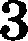 Содержание  верного ответа  и указания по оцевиванию(допускаются  иные Qормулировки  ответа,  не иекажающие его смысла)БаалыИЛИ Приведены  один аргумент в подтверждение  и два в опровержение  оценкиБаалыПриведены  один аргумент  в подтверждение  и один в опровержение оценки 	2	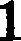 Приведены только два аргумента  в подтверждение  оценки. ИЛИ  Приведены  только два аргумента  в опровержение оценки 	2	Приведен  только один любой аргумент.ИЛИ Приведены только факты, иллюстрирующие события (явление, процессы),  связан- ные  с данной  точкой  зрения,  но не являющиеся аргументами.ИЛИ  Приведены  рассуждения  общего  характера,   не  соответствующие  требованию задания.ИЛИ Ответ неправильный0Максимальньtй  болл4Критерип оцевивавия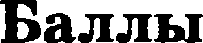 Указавие событий (явлевий, процессов)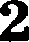 Правильно  указаны  два события  (явление, процесса)2Правильно указано одно собпітие (явление,  процесс)1События  (явление,  процессы) ве  указаны  или указаны аеверво0E2Исторические   лиявости  и  вх  ролъ  в  укаааввъіх  собъітиях  (яваевиях, процессах)даввого  периода историиЈКрнтерии оцевивавияВаяяьтПравильно     названы    две    исторические     личности,     правильно  охарактеризованароль каждой из этих личностей с указанием их конкретных  действий,  в  значи- тельной степени повлиявших на ход и (или)  результат  названных  событий  (явле- ний, процессов) рассматриваемого периода истории России	2Правильно названы одна-две исторические личности, правильно охарактеризова- на роль только одной личности с указанием ее конкретных действий (или кон- кретного действия), в значительной степени повлиявших на ход и (или) результат названных событий (явлений, процессов) рассматриваемого периода истории Poc- сии (или одного события / явления  / процесса)	1Правильно названы одна-две исторические личности, роль каждой из них в ука- занных событиях (явлениях, процессах) данного периода истории России не oxa- рактеризована   /  охарактеризована неправильно.иЛиПравильно  названы  одна-две   исторические   личности,   при   характеристике  роли каждой из них  в  указанных  событиях  (явлениях,  процессах)  данного  периода  исто— рии России приведены рассуждения общего характера без указания их конкретных действий, в значительной степени повлиявших на ход и (или) результат названных событий  (явлений,  процессов)  рассматриваемого периода  истории России.иЛИИсторические   личности   названы неверно.иЛИИсторические   личности  не названы0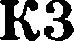 Причинї£О-следствеввые связиГІо даччожу критерию че засчитываются upuчuччo-спедственные связи, ча- звакные при   указакии роли пичкости и  засчитачные по  критеRию  32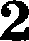 Правильно   указаны   две  причинно-следственные  связи,   характеризующие причинывозникновения  событий  (явлений,  процессов),  происходивших  в данный период2Правильно   указана  одна  причинно-следственная  связь,   характеризуіощая  причинывозникновения  событий  (явлений,  процессов),  происходивших  в  данный период1Причинно—следственные   связи   указаны   неверно   /   не  указаны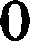 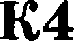 Оцевка   событий  (явлений,   процессов)  дПВї£Ого  периода   ва   далъвейпіую  историю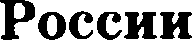 1Дана  оценка  влияния  событий  (явлений,   процессов)  данного   периода  на дальней-шую   историю  России  с  опорой  на  исторические  факты  и (или)  мнения историков1Оценка  влияния  событий  (явлений,   процессов)  данного  периода  на дальнейшуюисторию России сформулировава в общей форме или на уровне обыденных пред- ставлений,  без  привлечения  исторических   фактов  и  (или)  мнений историков.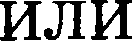 Оцевка влияния событий (явлений, процессов) данного периода на дальнейшую историіо  России  не дана0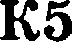 Исполъзовавие историческои термипологии1При   изложении   корректво  использована  историческая  терминология1Все  исторические   термины,   понятия  использованы некорректно.иЛИИсторические термины,  понятия не использованы0X6Наличие   фактияеских отибок.Ј uяu 2  бaяяa  ко  критерию  36   может  быть  аыстааяеко  только  а  cяgчae,  ec- ли  ко  критерияж   XJ—34  аыстааяено  а  сцене  не   менее  4 баяяоа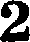 X6В историческом сочинении отсутствувэт фактические ошибки2X6Допущена одна фактическая отибка	1X6Допущены  две или  более фактические ошибки0E7Формв изложевия.7  боаа  ко  крктеркю  IГZ  жожет  dыmь  аьсствааек   moaьxo  в  саучве,  eczгв вокRитеRияж  Z£J—f£4 aыcmoazгeкo  а срясясе ке  ясекее 4 боааоа1Еритерииоцеаивааил	БаллыОтвет   представлен   в   виде   исторического   сочинение   (последовательное,   связноеизложение  материала)	 	Ответ  представлен  в  виде  отдельных  отрывочных положений0Максижаяьный   dолл11J'f• заданияОтвет1213252644закрепощением <или> закрепощениеs436161435т 	235	8І269213410Милюков11 	328596	 	12 1з513СтефанБаторий14Полоцк15Нарва16 		1451т516218241912